För allas trevnad har vi några regler/rutiner att följa i cafeterian. KOM I TID TILL ERA PASS! Håll rent och snyggt i cafeterian. Fyll på varor. Gå ut med alla sopor. Cafeterians öppettid är vid match och hockey/skridskoskola. Sista halvtimmen är till för städning. Då en resurs anlitas, ska denne ha betalt till arbetspassets slut. Vid matchstart 19.00 börjar man kl 18:00 och stänger Cafeterian när tredje perioden börjar. Alla ansvarar för sitt cafépass och eventuella byten. Meddela er caféansvarige:Anna Jonsson 070-6160704 om ni byter pass med någon eller om ni tar in en resurs! Fika: Kaffe ges i små kannor till sekretariat och OVR. Inget till domare ungdomsmatcher! (Juniormatcher får domarna kaffe) Vid match bjuds borta ledarna på kaffe. (J18 & J20 brygger eget) De som har cafétjänsten ansvarar för att hämta cafényckel. Viktigt att nyckeln lämnas tillbaka. Kod 2002 i nyckelgömma utanför kansliet Undantag: Under seriematch upp till U18 förstärks café med 1 person från hemmalaget i periodpauserna. Vid J-20 & J18 match bemannas café med 2 personer. Vid A-lagsmatcher bemannas café med totalt 3 personer, en kommer att bli tillsatt uppgift av A-lagets lagledare t.ex., entrén. Cafébemanningsschema mailas till kansliet senast fredag veckan innan. Mailas på kansli@valbohc.se Listan kommer sedan sättas upp i cafeterian.Resurser, kostar 100kr/h och föräldern sköter kontakten med dem själv. Betalas efter arbetspasset. Om resursen får förhinder och inte kan lösa det själv med en annan resurs så är det föräldern som hittar en lösning. Resurslista:Tova Ögren 070-962 94 39 Stina Svärd 076-281 17 34 Emma Östblom 070-508 74 39 Tilda Nilsson 072-705 10 85 Stina Wigh 070-031 35 95 Elvira Eklöf 073-844 25 22 Pernilla Mattsson 070-643 30 49 Filippa Öberg 076-611 77 86Lite generell hygien-info  Tvätta händerna innan ni hanterar mat och kom ihåg att hålla händerna rena, tvål och vatten är bäst.  Bänkarna ska torkas av och spritas innan mat tillreds. Inget annat än mat ska ligga på bänkarna.  När ni arbetar i caféet och är fler än en person så är det bra om en står i kassan och den andra hanterar mat så som toast och korv, för att hålla maten fri från bakterier.  När det öppnas en ny korvbytta eller tinas en ny rulle toast så ska det skrivas datum på burken/påsen så att nästa person som kommer vet om det är ätbart eller dags att slänga. Korvburken klarar 5 dagar, men toasten som öppnas ofta och ligger framme delvis under passen klarar 2 dagar i kylskåp och ska sedan slängas. Förpacka öppnad mat VÄL.  Om det är nära stängning och korven tar slut så öppnar ni inte en ny bytta utan slutar då sälja korv för kvällen.  Innan ni tinar en fryst rulle toast, kolla att det kommer vara öppet dagen efter så att den inte behöver slängas om den inte går åt.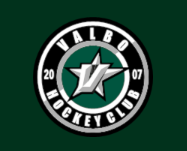 datum & tid familjerEvent Onsdag 10/1 18:00-21:15Benjamin Jonsson (070-616 07 04)U15-HÅIK/OckelboFredag 12/118:00-21:15Vincent Wolff (070-792 80 15)Jack Wessling (070-733 76 12) Emanuel Svärd (073-989 27 07)A-laget – Alfta HockeyLördag 13/1Kl 07:45.11:45Anton Sabel (070-245 62 25)Wilton Norman (070-296 30 25)Hockeyskola /U12 PoolspelLördag 13/1Kl 11:30-15:30Elis Nieminen (070-918 83 69)Mio Lindblad (070-610 09 49)J20-BIK KarlskogaPoolspel U10Lördag 13/1Kl: 15:15-19:15Gusten Krantz (073-677 66 84)Erik Hillblom (070-791 23 73)U14-IK Sätra/GGIKU16-Skutskär Söndag 14/1Kl 07:45-11:00Filip Hansson (070-587 98 93)Hockeyskola/ U11 PoolspelSöndag 14/1Kl: 10:30-13:45Meiha Hildingsson (073-342 48 63)Elias Hessler (073-672 26 68)U15-GGIK/IK SätraSöndag 14/1Kl: 13:30-16:45Julius HenrikssonSvante Gustavsson (070-660 64 11)Söndag 14/1KL 16:30-19:00Enar Elfsberg (070-318 33 75)Onsdag 17/1Kl 18:00-21:15Ossian Grönberg (070-392 91 65)Denny Ekström (070-406 55 86)U16 - Falu IFTorsdag 18/1Kl 18:00-21:15Lilly Edgren (070-790 79 75)Elias Dahl (070-441 41 43)J18 – Borlänge Fredag 19/1Kl 18:00-21:15Benjamin Jonsson (070-616 07 04)Emanuel Svärd (073-9892707) Enar Elfsberg (070-318 33 75)A-laget – Orsa IKLördag 20/11Kl 07:45-11:45Theo Gilberg (076-348 93 60)Hockeyskola/SkridskoskolaLördag 20/1Kl 11:30-15:45Anton Sabel (070-245 62 25)Erik Hillblom (070-791 23 73)U10 PoolspelU12 PoolspelLördag 20/1KL 15:30-19:00Vincent Wolff (070-792 80 15)Jack Wessling (070-733 76 12) Söndag 21/1KL 07:45-11:00Denny Ekström (070-406 55 86)Hockeyskola/SkridskoskolaSöndag 21/1KL 10:45-13:45Elis Nieminen (070-918 83 69)Mio Lindblad (070-610 09 49)U11 PoolspelSöndag 21/1KL 13:30-16:45Julius HenrikssonSvante Gustavsson (070-660 64 11)Söndag 21/1KL 16:30-19:15Meiha Hildingsson (073-342 48 63)Elias Hessler (073-672 26 68)